     SEIVÄSKOULUKUOPIOHALLISSA  21.10.- 16.12.-15 (8 krt.)+ 3 kilpailua KaavillaSeiväskoulu sopii 11-vuotta täyttäneille, aikaisempaa hyppykokemusta ei tarvita, innostus oppia uutta riittää. Tarjoamme laadukasta seiväshypyn perusteiden opetusta ja seiväskoulun harjoituksissa käyttöösi Itä-Suomen Seiväspankin hyppyseipäät.Seiväskoulun hinta 120€ (sis. kilpailut ja Seivästalli ry:n jäsenyyden)Ilmoittautuminen 8.10. mennessä.	              pasi.pitkanen@kaavi.fi/ 0505482723Tervetuloa matkalle kohti korkeuksia!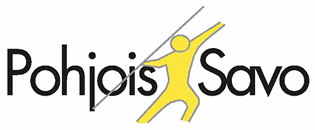 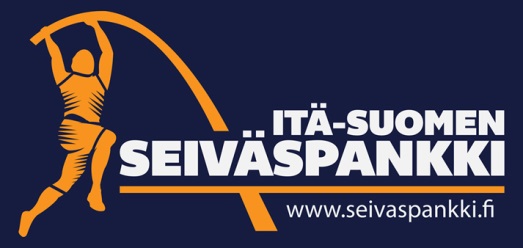 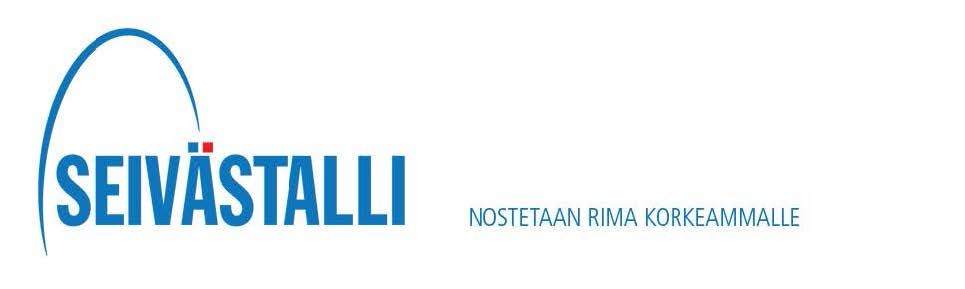 